АРХИТЕКТУРНО-СТРОИТЕЛЬНЫЙ ИНСТИТУТАрхитектурная графика «Университет»Кафедра: АрхитектурыИсполнитель: Козельцев Михаил Евгеньевич, АС-511Научный руководитель: ст. преподаватель Пономарева Жанна ВасильевнаАрхитектурная графика – это направ-ление изобразительного искусства, охватывающее творческий процесс представления идей и образов в области проектирования и архи-тектурного дизайна. Для архи-тектурной практики последних деся-тилетий характерно стремительное изменение профессиональной ви-зуальной культуры. Цифровые тех-нологии заменяют процесс ар-хитектурного творчества.  Классиче-ская архитектурная графика на всем протяжении своего пути не изменялась, используя в качестве ин-струментария материальные предметы маркирования – карандаш, акварель, бумага и тушь.  Это объясняет усиление внимания к архитектурному рисунку, как к инструменту концептуально-интуитивного развития идеи, и к архитектурным фантазиям, всегда влияющим на развитие профессионального языка. 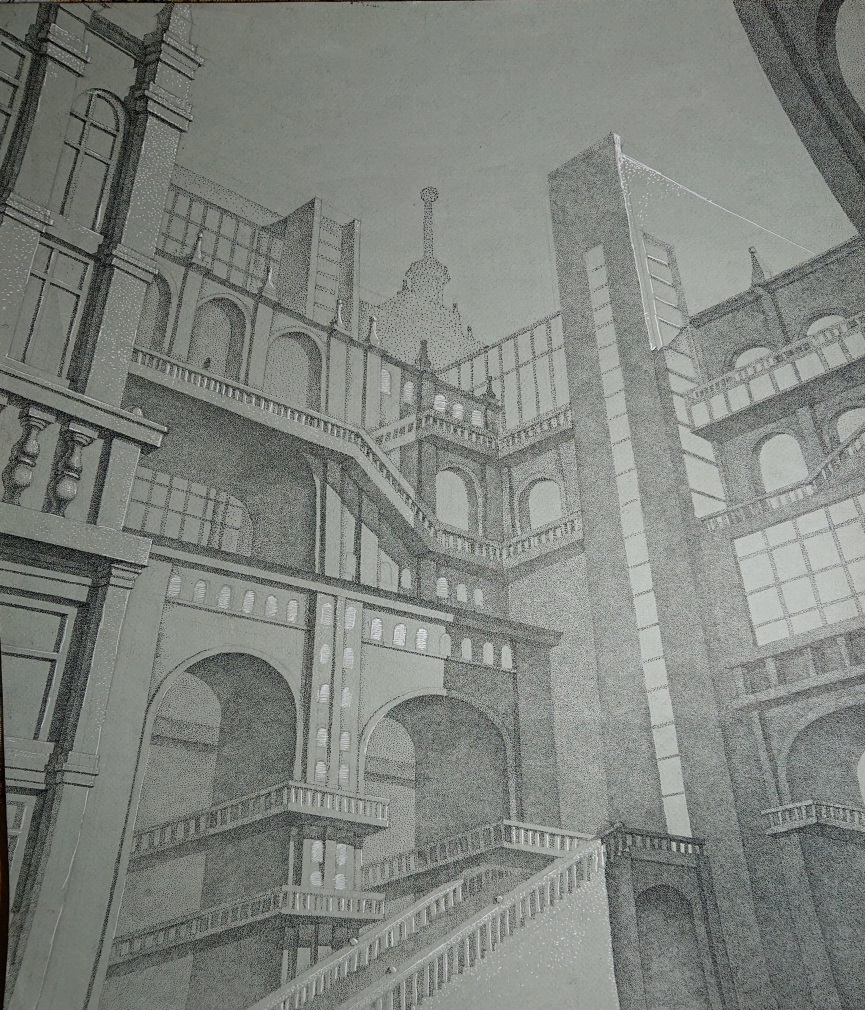 